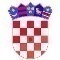 REPUBLIKA HRVATSKA                                                    KRAPINSKO ZAGORSKA ŽUPANIJA  OPĆINA VELIKO TRGOVIŠĆE        OPĆINSKO VIJEĆEKLASA: 023-01/21-01/380UR.BROJ: 2197/05-05-21-2					 Veliko Trgovišće,27.09.2021.g.Na temelju članka  35. Statuta općine Veliko Trgovišće («Službeni glasnik Krapinsko – zagorske županije» broj:  23/09, 8/13, 6/18, 17/20, 8/21, 30/21  -  proč. tekst) Općinsko  vijeće  općine Veliko Trgovišće  na  4. sjednici održanoj dana  27. rujna 2021. godine donijelo je ODLUKUo suglasnosti za provedbu ulaganja na području Općine Veliko Trgovišće za projekt „Dječji vrtić Rožica - opremanje“ IOpćinsko vijeće općine Veliko Trgovišće suglasno je s provedbom ulaganja za projekt „Dječjeg vrtića Rožica – opremanje“  na lokaciji  k.č.br. 3/77 k.o. Veliko Trgovišće.              Predmetno ulaganje provest će se na području općine Veliko Trgovišće, unutar Mjere 07 „Temeljne usluge i obnova sela u ruralnim područjima“ iz Programa ruralnog razvoja Republike Hrvatske za razdoblje 2014.-2020., Podmjere 7.4. „Ulaganja u pokretanje, poboljšanje ili proširenje lokalnih temeljnih usluga za ruralno stanovništvo, uključujući slobodno vrijeme i kulturne aktivnosti te povezanu infrastrukturu“ – provedba tipa operacije 7.4.1. „Ulaganja u pokretanje, poboljšanje ili proširenje lokalnih temeljnih usluga za ruralno stanovništvo, uključujući slobodno vrijeme i kulturne aktivnosti te povezanu infrastrukturu“. Za provedbu ulaganja iz stavka 1. i prijavu na natječaj iz stavka 2. ovlašćuje se ravnateljica Dječjeg vrtića Rožica Veliko Trgovišće.II Sastavni dio ove Odluke je Prilog „Opis projekta“. Prilog „Opis projekta“ sadrži sljedeće stavke: naziv projekta, naziv korisnika, kratki opis projekta, društvena opravdanost projekta uključujući opis krajnjih korisnika i izjavu o dostupnosti ulaganja lokalnom stanovništvu i različitim interesnim skupinama,  financijski kapacitet korisnika uključujući prikaz izvora sredstava i analizu troškova za provedbu projekta, ljudski kapacitet korisnika za provedbu projekta, doprinos ulaganja stvaranju novih radnih mjesta, način održavanja i upravljanja projektom, usklađenost projekta   sa Strateškim razvojnim programom Općine za razdoblje 2015-2021. („Službeni glasnik Krapinsko-zagorske županije“ broj 27/15, 14/17, 26/17. i 22/18.),  te usklađenost projekta s planom razvoja općine Veliko Trgovišće.Prilog iz stavka 1. ove točke  prilaže se ovoj Odluci i čini njen sastavni dio.IIIOva odluka stupa na snagu  danom donošenja, a objavit će se  u „Službenom glasniku Krapinsko zagorske županije“								PREDSJEDNICA							      OPĆINSKOG VIJEĆA							        Štefica Kukolja,ing.građ.